Noteguide for MOMentum (Videos 7A)				Name					Momentum:		Head on collision - small vs big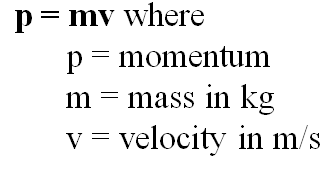 Example: What is the momentum of a 145 g baseball going 40. m/s?Example: 60 kg Fran is running at 4 m/s when she collides with 80 kg Joe.  They hit and stop dead, so how fast was Joe going?Conservation of momentum:Whiteboards:Noteguide for Impulse (Videos 7B)					Name					Impulse (change in momentum)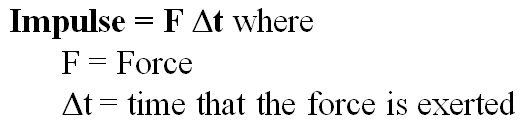 Example: What impulse is imparted by exerting a 12 N force for 4.0 s?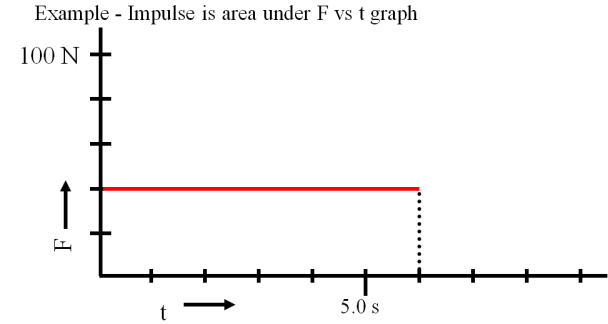 Whiteboards:Noteguide for Impulse and Momentum (Videos 7C)		Name					Impulse = Change in momentum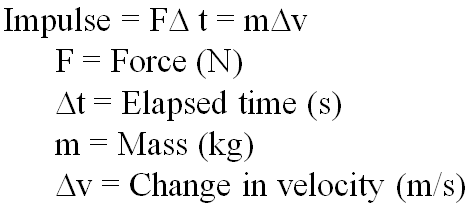 Example: A pitcher pitches a 0.145 kg baseball at 40. m/s, and the batter hits it directly back at 50. m/s to the outfield.  What is the average force exerted by the bat if the collision lasted 0.013 s?Deriving Newton’s second law: Whiteboards:Noteguide for Rocket Science (Videos 7D)				Name					Example 1: A rocket burns fuel at a rate of 1.2 kg/s, with an exhaust velocity of 1250 m/s.  What thrust does it develop?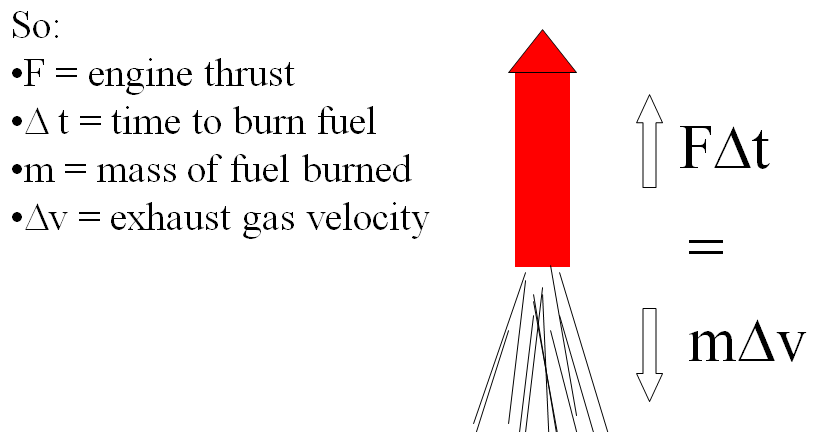 Example 2: A model rocket has a mass of 0.238 kg, 0.126 kg of which is fuel.  It burns its fuel at a rate of 0.0184 kg/s and has an exhaust velocity of 718 m/sWhat are the rocket’s initial and final accelerations?Whiteboards:Solid Fuel: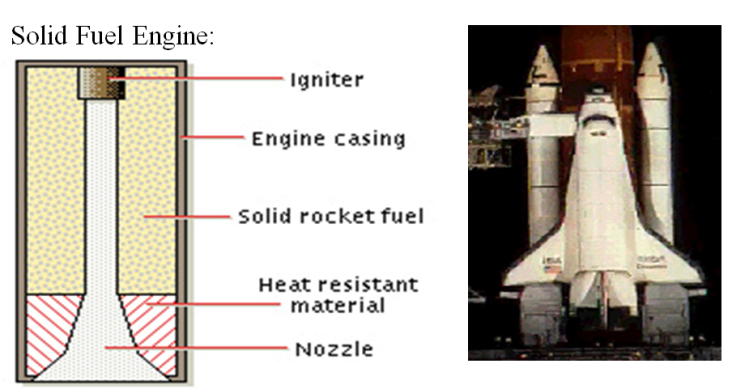 Liquid Fuel: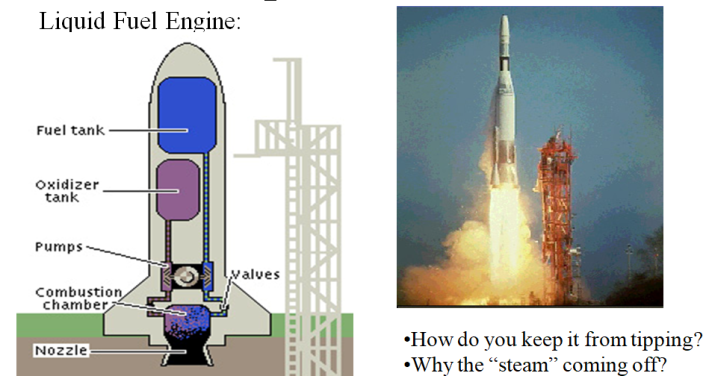 Ion Propulsion: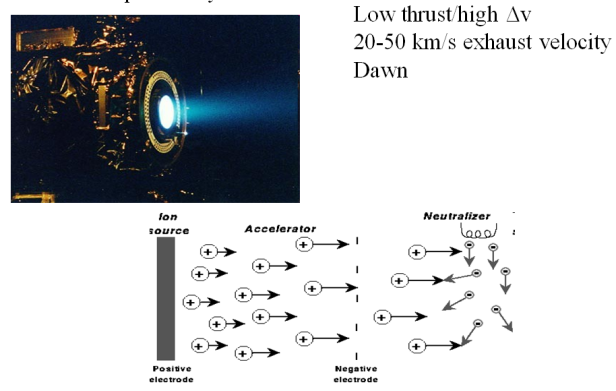 Noteguide for Conservation of Momentum (Videos 7E)		Name					Why is momentum conserved: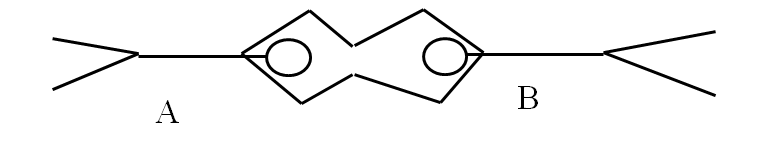 Example 1: A 4.30 g bullet travelling 925 m/s horizontally strikes and sticks in a 121 g block of wood.  What is the velocity of the bullet and block after the collision?Example 2: 60.0 kg Brennen is at rest on a 352 kg flatbed cart.  He runs to the right and is going 5.30 m/s before he leaps from the car.  What is the recoil velocity of the flatbed car?  Ignore the friction of the wheels.Example 3: A 2560 kg Mazda Protégé going 27.0 m/s strikes a Ford Escort traveling 13.0 m/s in the same direction from behind.  The two cars stick together and are going 20.6 m/s after the collision.  What is the mass of the Escort?Example 4: Bumper car A (450 Kg) with velocity 2.90 m/s East collides with the front of car B (580. Kg) which has a velocity of 3.40 m/s West.  After the collision, car B has a velocity of 1.20 m/s to the East.  What is the velocity of car A after the collision? (Speed and direction)Whiteboards:1. 		(2.3 m/s to the right)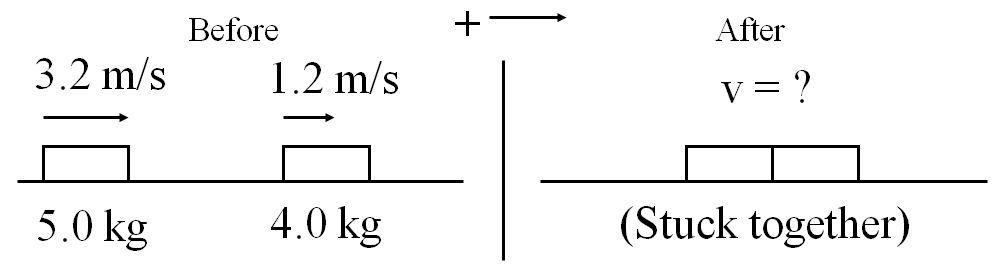 2. 		 (4.7 m/s to the left)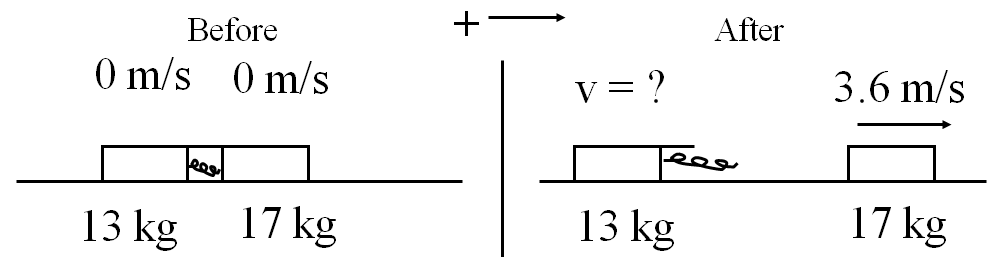 3. 		 (1.73 m/s to the right)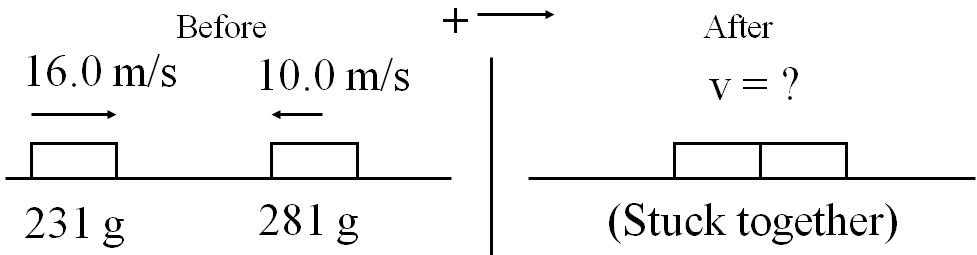 4. 		 (11.9 m/s to the right)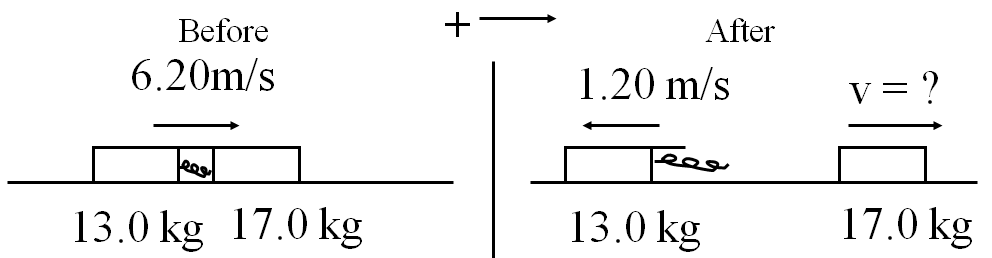 Noteguide for Energy and Momentum (Videos 7F)		Name					Example 1:		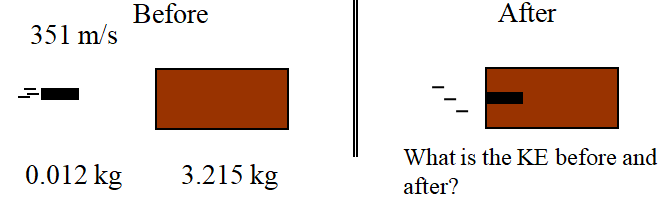 Example 2: A 220. gram air track glider going 0.120 m/s collides head on with a 410. gram glider going the other way at 0.380 m/s.  The gliders then stick together.  What is their post collision speed?  How much kinetic energy is lost in the collision?Example 3:	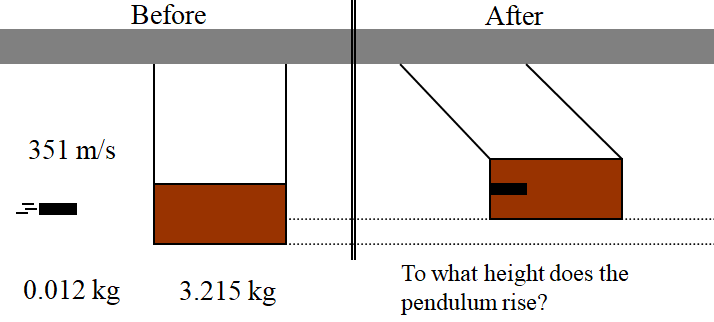 (See if you can work this one out...)Whiteboard 4: A 4.50 g bullet going 916 m/s horizontally sticks into a 1.12 kg block of wood hanging from a very long string.   What is the velocity of the block right after the collision?  To what height does the block rise on the string? (3.67 m/s, 0.685 m)Example 5:	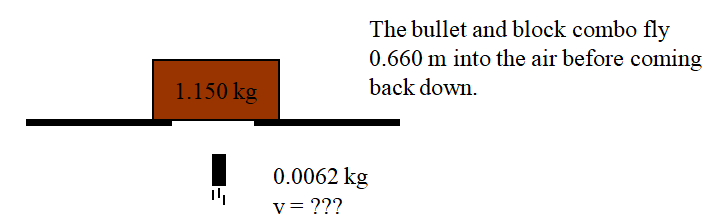 (See if you can work this one out...)Whiteboard 6: A 6.30 g bullet going straight up at some speed strikes the bottom of a 1.65 kg block of wood at rest, and sticks in it without going through.  The bullet and block combo fly 1.14 m up into the air.  What was the post collision speed of the combo, and what was the bullet's original speed? (4.73 m/s, 1243 m/s)Noteguide for Basic Quantities and Conversions (Videos 8ABC)  Name				8A:Radians: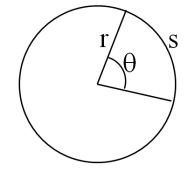 360o = 2π radians = full circle(Do 1-5 on the Worksheet)Angular Quantities:8B:Conversions: (Let's use revolution as a synonym for rotation in this unit)(Do 6-13 on the Worksheet)8C:Tangential relationships:(Do 14-23 on the Worksheet) - For 20-23, convert the angular quantity to radians, rad/s or rad/s/s, and then apply the tangential relationship.1. What is the momentum of a 22 g swallow going 5.2 m/s (0.11 kg m/s)2. What velocity must a 6.5 gram bullet have for its momentum to be 5.8 kg m/s? (890 m/s)3. A bowling ball has a momentum of 43.6 kg m/s when it is going 12 m/s.  What is its mass? (3.6 kg)3. A bowling ball has a momentum of 43.6 kg m/s when it is going 12 m/s.  What is its mass? (3.6 kg)1. What is the impulse of a 6.12 N force acting for 2.3 seconds (14 N s)2. A rocket engine is rated at 14 N s of impulse, and burns for 1.7 seconds.  What is the thrust of the engine? (8.2 N)3.  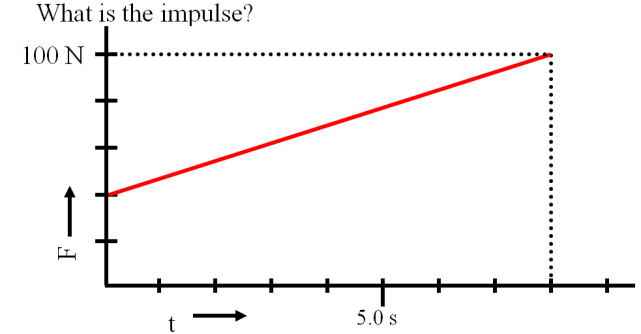 (560 N s)4.  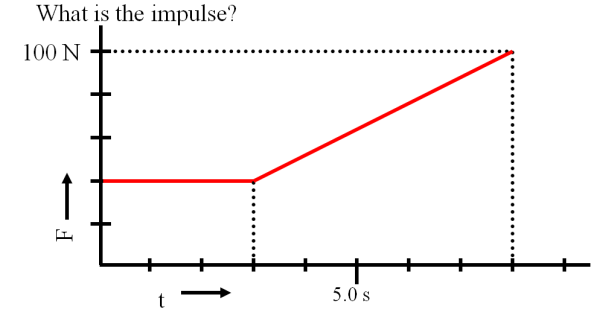 (470 N s)1. What force for 10. seconds makes a 2.0 kg rocket speed up to 75 m/s from rest? (15 N)2. A baseball bat exerts a force of 200. N on a .50 kg ball for .10 seconds.  What is the ball’s change in velocity? (40 m/s)3. Jolene exerts a 50. N force for 3.0 seconds on a stage set.  It speeds up from rest to 0.25 m/s.  What is the mass of the set? (600 kg)4. A pitcher pitches a 0.145 kg baseball at 35.0 m/s, and the batter hits it directly back at 42.0 m/s to the outfield.  The bat exerts an average force of 892 N on the ball.  For what time does the collision last? (0.0125 s)1. A certain rocket engine burns 0.0352 kg of fuel per second with an exhaust velocity of 725 m/s.  What thrust does it generate? (25.5 N)2. The Saturn V’s first stage engines generated 33.82 MN of thrust (33.82 x 106 N) with an exhaust velocity of 2254.7 m/s.  What was its fuel burn rate? (15,000 kg/s)3. A 270. kg rocket, 185 kg of which is fuel, burns all of its fuel in 26.0 seconds with an exhaust velocity of 852 m/s.  What are its initial and final acceleration as it takes off from earth?  (12.6 m/s/s, 61.5 m/s/s)4. A 43.0 kg rocket (total mass of fuel and rocket), burns fuel at a rate of 1.54 kg/s for 13.7 seconds  with an exhaust velocity of 821 m/s.  What are its initial and final acceleration as it takes off from earth? (19.6 m/s/s, 47.9 m/s/s)Linear:svaAngular:RadiansRevolutionsRad/sRad/sRev/min (RPM)= rev x (2)= rad  (2)= RPM x (2)  (60)= (rev/s) x (2)= (rad/s) x (60)  ( 2)Linear:(m) s(m/s) v(m/s/s) aTangential: (at the edge of the wheel)= r	- Displacement* = r	- Velocity = r	- Acceleration* * not in data packet